Альтернативный СусанинЕсли вы стоите в центре круга, вокруг вас огромное количество танцующих необычных людей и киловатты неформатной музыки, поздравляем – вы на мини-рейве в самом сердце Сектора Е! Именно такая вечеринка прошла накануне в жарком «Сусанине».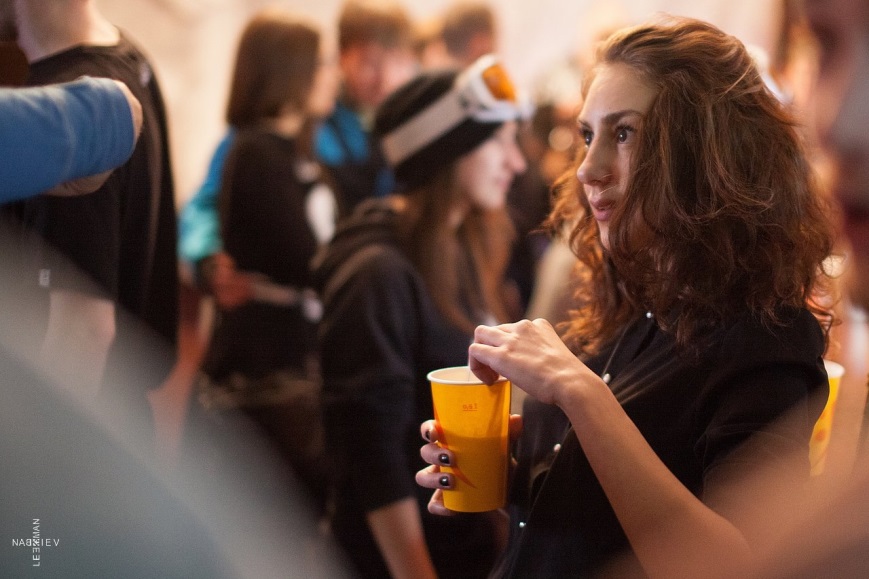 «У нас было два танцпола, 5 разных диджеев,  и больше ста танцующих парней и девушек….Мы гуляли с восьми вечера и до самого рассвета, мы устроили танцевальные батлы и разыграли мешок фирменных призов….»Ну, а если по-серьезному, то куда податься туристу, который за день «искатал» все склоны снежного Шерегеша?  Конечно, в «Сусанин»! А если «Сусанин» еще и альтернативный, бросаем лыжи и доски,  и едем на бесплатном автобусе прямиком на его лучшие танцевальные площадки.Момент, когда «Альтернативный Сусанин» задвигался в такт мощных басов -  начало отсчета кутежа, которого еще не видел Сектор Е! Drum`n`Bass, Jungle, Ragga, Hip-Hop, Dubstep – направления музыки дают размах для танц-батлов, победителей не судят, их выбирают зрители и сами же участники.  Кроме танцев, «Альтернативный Сусанин» предлагает разгоряченной толпе не менее горячительные напитки, Chill-out зону и море позитива.Отзывы участников и организаторов только положительные, в ближайших планах – продолжать вечеринки в стиле «Альтернативного Сусанина». Дарья Ненилина